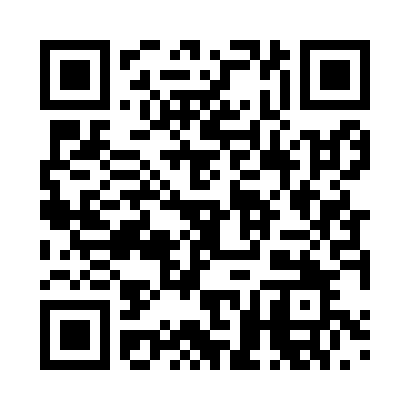 Prayer times for Abbensen, GermanyWed 1 May 2024 - Fri 31 May 2024High Latitude Method: Angle Based RulePrayer Calculation Method: Muslim World LeagueAsar Calculation Method: ShafiPrayer times provided by https://www.salahtimes.comDateDayFajrSunriseDhuhrAsrMaghribIsha1Wed3:115:491:195:238:4911:152Thu3:075:471:185:238:5111:193Fri3:055:451:185:248:5211:224Sat3:055:431:185:258:5411:245Sun3:045:421:185:258:5611:256Mon3:035:401:185:268:5711:257Tue3:025:381:185:278:5911:268Wed3:025:361:185:279:0111:279Thu3:015:341:185:289:0211:2710Fri3:005:331:185:299:0411:2811Sat2:595:311:185:299:0611:2912Sun2:595:291:185:309:0711:3013Mon2:585:281:185:319:0911:3014Tue2:575:261:185:319:1011:3115Wed2:575:251:185:329:1211:3216Thu2:565:231:185:339:1411:3217Fri2:565:221:185:339:1511:3318Sat2:555:201:185:349:1711:3419Sun2:555:191:185:349:1811:3420Mon2:545:171:185:359:2011:3521Tue2:535:161:185:369:2111:3622Wed2:535:151:185:369:2311:3623Thu2:535:131:185:379:2411:3724Fri2:525:121:185:379:2511:3825Sat2:525:111:195:389:2711:3826Sun2:515:101:195:389:2811:3927Mon2:515:091:195:399:2911:4028Tue2:515:081:195:399:3111:4029Wed2:505:071:195:409:3211:4130Thu2:505:061:195:409:3311:4131Fri2:505:051:195:419:3411:42